NOTĂ INFORMATIVĂla proiectul hotărârii Guvernului cu privire la organizarea și funcționarea Instituției medico-sanitare publice „Serviciul medical al Ministerului Afacerilor Interne”Secretar de stat						               Mihail BEREGOIProiect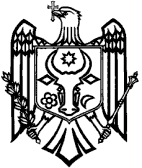 GUVERNUL REPUBLICII MOLDOVAH O T Ă R Î R E nr. ____din __________________Chișinăucu privire la organizarea și funcționarea Instituției medico-sanitare publice Serviciul medical al Ministerului Afacerilor Interne În temeiul prevederilor art.7 lit. b) și e) din Legea nr.136 din 07 iulie 2017 cu privire la Guvern (Monitorul Oficial al Republicii Moldova, 2017, nr.252, art.412), art. 32 alin. (1) din Legea nr.98 din 04 mai 2012 privind administrația publică centrală de specialitate (Monitorul Oficial al Republicii Moldova, 2012, nr.160-164, art.537), cu modificările și completările ulterioare, art.45 alin.(1) din Legea nr.288 din 16 decembrie 2016 privind funcționarul public cu statut special din cadrul Ministerului Afacerilor Interne (Monitorul Oficial a1 Republicii Moldova, 2017, nr.40-49,art.85), GuvernulHOTĂRĂŞTE:Se constituie Instituția medico-sanitară publică „Serviciul medical al Ministerului Afacerilor Interne”.Funcția de fondator a Instituției medico-sanitare publice „Serviciul medical al Ministerului Afacerilor Interne” va fi exercitată, în numele statului, de către Ministerul Afacerilor Interne.Instituția medico-sanitară publică „Serviciul medical al Ministerului Afacerilor Interne” în calitate de succesor de drepturi și obligații ale Serviciului medical al Ministerului Afacerilor Interne va prelua funcțiile și personalul acesteia. Patrimoniul, unitățile de personal stabilite în statele de personal și bugetul pentru anul 2018 ale Serviciului medical al Ministerului Afacerilor Interne se transmit Instituției medico-sanitare publice „Serviciul medical al Ministerului Afacerilor Interne”.4. Se stabilește efectivul-limită al Instituției medico-sanitare publice „Serviciul medical al Ministerului Afacerilor Interne” în număr de 400 unități, cu un fond anual de retribuire a muncii conform legislației în vigoare.6.Se aprobă:Regulamentul de organizare și funcționare a Instituției medico-sanitare publice Serviciul medical al Ministerului Afacerilor Interne, conform anexei nr.1;Structura Instituției medico-sanitare publice Serviciul medical al Ministerului Afacerilor Interne, conform anexei nr.2;Organigrama Instituției medico-sanitare publice Serviciul medical al Ministerului Afacerilor Interne, conform anexei nr.3.Modificările și completările ce se operează în în unele hotărâri ale Guvernului, conform anexei nr. 4.7. Controlul asupra executării prezentei hotărâri se pune în sarcina Ministerului Afacerilor Interne.PRIM-MINISTRU 							Pavel FILIP Contrasemnează:Ministrul afacerilor interne					 Alexandru JIZDANMinistrul finanțelor                                                             Octavian ARMAȘUAnexa nr.1La Hotărârea Guvernului nr. ____din _________ 2018REGULAMENTULde organizare și funcționare a Instituției medico-sanitare publice „Serviciul medical al Ministerului Afacerilor Interne”I. Dispoziții generaleRegulamentul de organizare și funcționare a Instituției medico-sanitare publice „Serviciul medical al Ministerului Afacerilor Interne” (în continuare – Regulamentul) reglementează misiunea, domeniile de competență, funcțiile și drepturile Instituției medico-sanitare publice Serviciul medical al Ministerului Afacerilor Interne (în continuare – IMSP Serviciul medical al Ministerului Afacerilor Interne) precum și organizarea activității acesteia.IMSP Serviciul medical al Ministerului Afacerilor Interne este instituție publică, cu statut de direcție generală și personalitate juridică, dispune de autonomie administrativă și financiară, are conturi bancare în contul unic trezorerial al Ministerului Finanțelor, dispune de ștampilă proprie.Sediul IMSP Serviciul medical al Ministerului Afacerilor Interne este situat la adresa: municipiul Chișinău, strada Gheorghe Asachi, nr.25b.Instituția își desfășoară activitatea în conformitate cu prevederile Constituției Republicii Moldova, ale legilor și hotărîrilor Parlamentului, ale hotărîrilor, ordonanțelor, dispozițiilor Guvernului, ale altor acte normative, ale tratatelor internaționale la care Republica Moldova este parte, precum și cu prevederile prezentului Statut. II. Misiunea, domeniile de competență, funcțiile și drepturile DirecțieiMisiunea IMSP Serviciul medical al Ministerului Afacerilor Interne constă în monitorizarea, fortificarea și păstrarea sănătății angajaților Ministerului Afacerilor Interne, personalului pensionat şi a altor categorii de personal, aflați la deservire conform legislației, prin organizarea şi dezvoltarea asistenței medicale bazată pe tehnologii medicale de performanță şi prestarea serviciilor medicale cost-eficiente şi calitative.Domeniile de competență ale IMSP Serviciul medical al Ministerului Afacerilor Interne sunt următoarele:1) asistența medicală primară;2) asistența medicală specializată de ambulator, inclusiv stomatologică;3) asistența spitalicească;4) activități de expertiză medicală;5) alte domenii atribuite prin acte normative, inclusiv ale Fondatorului, în competența Instituției.IMSP Serviciul medical al Ministerului Afacerilor Interne are următoarele funcții:organizarea şi asigurarea asistenței medicale primare, specializate de ambulator, spitalicești şi serviciilor medicale de înaltă performanță pentru funcționarii publici cu statut special din cadrul Ministerului Afacerilor Interne, personalul pensionat şi alte categorii de personal, în conformitate cu legislația în vigoare;organizarea şi asigurarea expertizei medicale în cadrul Ministerului Afacerilor Interne;organizarea şi asigurarea regimului sanitar-igienic şi antiepidemic în cadrul aparatului central, autorităților administrative şi instituțiilor publice din subordinea Ministerului Afacerilor Interne;organizarea și asigurarea asistenței medicale în cadrul situațiilor specifice de menținere, asigurare și restabilire a ordinii și securității publice, precum și crizelor în domeniul ordinii și securității publice;asigurarea asistenței medicale în situații excepționale (conflicte armate, calamități naturale, tehnogene și similar lor);organizarea și asigurarea asistenței medicale în cadrul mecanismului național de gestionare unitară și coerentă a situației în cazul unui aflux sporit de străini și punerea în aplicare a măsurilor prevăzute în Planul de contingență pentru gestionarea unei situații de criză în cazul unui aflux sporit de străini.În vederea realizării funcțiilor sale, IMSP Serviciul medical al Ministerului Afacerilor Interne are dreptul:1)	să aprobe, modifice şi abroge prin ordin, Regulamentele interne de organizare şi funcționare a subdiviziunilor medico-sanitare din subordine; 2)	să exercite de comun acord cu subdiviziunile subordonate controlul asupra respectării legislației muncii, regulamentelor de organizare şi funcționare, regulamentelor de ordine interioară, deciziilor conducerii Ministerului Afacerilor Interne cu privire la activitatea de bază;3)	să solicite, în condițiile legii, de la autoritățile administrative şi instituțiilor publice din subordinea Ministerului Afacerilor Interne, informații şi alte documente necesare pentru exercitarea atribuțiilor ce îi revin;4)	să înainteze Fondatorului propuneri pentru optimizarea structurii şi îmbunătățirii calității serviciilor prestate;5)	să solicite informații de la alte instituții medico-sanitare publice, referitor la starea sănătății persoanelor aflate la deservire, extrase din fisa medicală, rezultatelor investigațiilor instrumentale şi de laborator efectuate în procesul acordării asistenței medicale;6)	să inițieze şi să semneze contracte cu organizații, instituții în domeniu ocrotirii sănătății în scopul acordării asistenței medicale calificate contingentului aflat la deservire, elaborării şi implementării programelor de stat, pregătirii specialiștilor pentru necesitățile de completare şi evidență a cadrelor medicale;7)	să participe la cursuri de instruire, conferințe, seminare şi mese rotunde, organizate în Republica Moldova şi în alte țări, cu subiecte ce țin de managementul ocrotirii sănătății, aplicarea corectă a prevederilor cadrului normativ, perfectarea documentelor ce țin de domeniul sănătății;8) să emită, în limitele competențelor atribuite prin lege, acte normative cu caracter intern necesare procesului managerial și administrativ;9) reprezentarea și apărarea intereselor sale în instanțele judecătorești și în alte instituții;10) să dispună de alte drepturi ce decurg din prevederile prezentului Regulament și actele normative în vigoare.III. Organizarea activității IMSP Serviciul medical al Ministerului Afacerilor InterneOrganele de conducere ale IMSP Serviciul medical al Ministerului Afacerilor Interne sunt:Colegiul de administrare (în continuare – Colegiu);șeful IMSP Serviciul medical al Ministerului Afacerilor Interne.Colegiul este organul de conducere colectiv care, în limitele stabilite de actele normative în vigoare și reglementările interne, asigură respectarea prevederilor legale de organizare și funcționare a IMSP Serviciul medical al Ministerului Afacerilor Interne în scopul îndeplinirii misiunilor și obiectivelor organizaționale. Regulamentul de activitate și componența nominală a Colegiului se aprobă prin ordinul ministrului afacerilor interne.Conducerea IMSP Serviciul medical al Ministerului Afacerilor Interne este înfăptuită în baza principiului unipersonal de către șef, iar în lipsa șefului – de șef adjunct, angajați şi eliberați din funcție, în condițiile legii, de către ministru afacerilor interne.Șeful IMSP Serviciul medical al Ministerului Afacerilor Interne este numit în funcție de ministrul afacerilor interne, în urma promovării concursului pentru ocuparea funcției.Șeful adjunct este numit în funcție de către ministrul afacerilor interne, la propunerea șefului.Șeful IMSP Serviciul medical al Ministerului Afacerilor Interne:organizează și implementează sistemul de management financiar și control intern, poartă răspundere managerială pentru administrarea sistemului de management financiar și control intern, poartă răspundere managerială pentru administrarea bugetului instituției și a patrimoniului public aflat în gestiune și realizează conducerea operativă/executivă a IMSP Serviciul medical al Ministerului Afacerilor Interne, fiind reprezentantul legal al acesteia în relațiile cu terții;organizează și dirijează activitatea IMSP Serviciul medical al Ministerului Afacerilor Interne;asigură coordonarea şi supravegherea activității subdiviziunilor medico-sanitare din subordine;este responsabil pentru realizarea misiunii şi îndeplinirea funcțiilor IMSP Serviciul medical al Ministerului Afacerilor Interne;numește în funcții, modifică, suspendă și încetează raporturile de serviciu ale personalului IMSP Serviciul medical al Ministerului Afacerilor Interne, în condițiile legii;coordonează elaborarea şi prezintă Colegiului spre aprobare proiectul de buget al IMSP Serviciul medical al Ministerului Afacerilor Interne;asigură executarea deciziilor Colegiului;semnează actele normative elaborate în domeniile și activitățile, ce țin de competența IMSP Serviciul medical al Ministerului Afacerilor Interne;aprobă Regulamentele de organizare și funcționare a subdiviziunilor medico-sanitare din subordine;aprobă Fișele de post ale angajaților IMSP Serviciul medical al Ministerului Afacerilor Interne şi subdiviziunilor medico-sanitare din subordine;emite ordine cu privire la remunerări, stimulări şi sancțiuni disciplinare în condițiile legii;reprezintă IMSP Serviciul medical al Ministerului Afacerilor Interne, fără un mandat special, în relațiile cu autoritățile administrației publice centrale şi locale, cu alte autorități publice, cu reprezentanții societății civile şi ai mediului de afaceri, cu persoanele fizice şi juridice din Republica Moldova şi din străinătate;exercită alte atribuții în corespundere cu funcțiile atribuite Instituției, în conformitate cu prevederile cadrului normativ în domeniul atribuit și prevederilor prezentului Regulament, conform competenței.Corespondența IMSP Serviciul medical al Ministerului Afacerilor Interne este semnată de șeful IMSP Serviciul medical al Ministerului Afacerilor Interne şi persoane cu funcții de răspundere abilitate cu acest drept prin ordinul șefului.Persoanele învestite cu dreptul de semnătură, inclusiv executorii documentelor, poartă răspundere personală pentru legalitatea, veridicitatea şi corectitudinea documentului semnat.IMSP Serviciul medical al Ministerului Afacerilor Interne este finanțată din următoarele surse:mijloacele băneşti alocate de Fondator (bugetului de stat);mijloacele fondurilor asigurărilor obligatorii de asistenţă medicală, obţinute în urma acordării serviciilor medicale incluse în Programul unic, în baza contractelor cu Compania Naţională de Asigurări în Medicină;;mijloacele obţinute în urma prestării serviciilor medicale neprevăzute în Programul unic, altor servicii şi activităţi prestate contra plată, admise de actele legislative şi alte acte;mijloacele provenite din granturi, sponsorizări, acorduri de cooperare şi alte donaţii de la persoanele fizice şi juridice ce nu contravin legislaţiei în vigoare şi sau mijloace fixe transmise în gestiune economică;alte surse de venituri ce corespund legislaţiei în vigoare.Instituția își planifică activitatea economico-financiară și execută bugetul conform devizelor de venituri şi cheltuieli pentru instituțiile din cadrul asigurărilor obligatorii de asistență medicală şi a limitelor de cheltuieli ale instituțiilor publice de la bugetul de stat, aprobate în modul stabilit.IMSP Serviciul medical al Ministerului Afacerilor Interne folosește pentru desfășurarea activităților sale patrimoniul transmis în gestiune.Înstrăinarea și casarea mijloacelor fixe ale IMSP Serviciul medical al Ministerului Afacerilor Interne se vor efectua în conformitate cu legislația în vigoare.Personalul IMSP Serviciul medical al Ministerului Afacerilor Interne este salarizat în conformitate cu prevederile legislației în vigoare.Anexa nr.2la Hotărîrea Guvernului nr. ____din _________ 2018STRUCTURA Instituției medico-sanitare publice „Serviciul medical al Ministerului Afacerilor Interne”Conducere Secția resurse umaneSecția management operațional și statistică medicalăSecția finanțe și evidență contabilăSecția administrare și logisticăServiciu juridic și achizițiiServiciu management documenteDirecția asistență medicală primară și specializată de ambulator:	Secția medicilor de familie	Secția chirurgie	Secția consultativă, diagnostic funcțional și imagistică	Secția stomatologie	Cabinet de reabilitare medicală și medicină fizică	Laborator	RegistraturaDirecția asistență medicală spitalicească:	Secția internare	Secția terapie (cardiologie, gastrologie, pulmunologie)	Secția chirurgie (chirurgie generală, neurochirurgie, urologie, ginecologie, ORL)	Secția neurologie	Bloc operații (cu statut de secție)	Secția  reanimare, terapie intensivă şi anesteziologie	Secția  consultativă şi de diagnostic funcțional	Secția reabilitare medicală şi medicină fizică	Laborator clinic diagnostic, imunologie şi biologie, bacteriologic (cu statut de secție)Farmacia (cu statut de secție)Centrul curativ-profilactic „Nord”Centrul curativ-profilactic „Sud”Comisia medicală centralăCentrul de sănătate publicăAnexa nr.3la Hotărîrea Guvernului nr. 	din 		 2018ORGANIGRAMAInstituției medico-sanitare publice „Serviciul medical al Ministerului Afacerilor Interne”Anexa nr.4la Hotărîrea Guvernului nr. ____din _________ 2018MODIFICĂRILE ȘI COMPLETĂRILEce se operează în unele hotărîri ale GuvernuluiAnexa nr.3 la Hotărîrea Guvernului nr. 778 din 27 noiembrie 2009 „Cu privire la aprobarea Regulamentului privind organizarea şi funcționarea Ministerului Afacerilor Interne, structurii şi efectivului-limită ale aparatului central al acestuia” (Monitorul Oficial al Republicii Moldova, 2009, nr. 173, art. 856) cu modificările şi completările ulterioare, se modifică şi se completează după cum urmează:Sintagma „Serviciul medical al Ministerului Afacerilor Interne**” se substituie cu sintagma „Instituția medico-sanitară publică „Serviciul medical al Ministerului Afacerilor Interne***”;Nota, după sintagma „Clubul sportiv central „Dinamo”, se completează cu sintagma „Instituția medico-sanitară publică Serviciul medical al Ministerului Afacerilor Interne”.În Tabelul nr.2 din Anexa nr.2 la Hotărîrea Guvernului nr. 650 din 12 iunie 2006 „Privind salarizarea militarilor, efectivului de trupă şi corpului de comandă angajați în serviciul organelor apărării naționale, securităţii statului şi ordinii publice” (Monitorul Oficial al Republicii Moldova, 2006, nr. 91-94, art. 692 cu modificările şi completările ulterioare, poziția „șef Policlinică” se exclude. I. Numele autorului, precum şi a participanţilor la elaborarea proiectuluiProiectul hotărârii Guvernului cu privire la organizarea și funcționarea Instituției medico-sanitare publice „Serviciul medical al Ministerului Afacerilor Interne” este elaborat de către Ministerul Afacerilor Interne.II. Condiţiile ce au impus elaborarea proiectului Proiectul hotărârii Guvernului cu privire la organizarea și funcționarea Instituției medico-sanitare publice „Serviciul medical al Ministerului Afacerilor Interne” a fost elaborat în contextul implementării Strategiei privind reforma administrației publice pentru anii 2016-2020 (aprobată prin Hotărârea Guvernului nr.911din 25 iulie 2016) şi a Planului de acțiuni pe anii 2016-2018 pentru implementarea acestei Strategii (aprobat prin Hotărârea Guvernului nr.1351 din 15 decembrie 2016), în cadrul etapei a doua a reorganizării administrației publice centrale de specialitate, care se referă la reconsiderarea rolului entităților din sfera de competență a ministerelor.Temeiul de drept care a stat la baza elaborării proiectului sunt prevederile art.7 lit. b) și e)  din Legea nr.136 din 07 iulie 2017 cu privire la Guvern, art. 32 alin. (1) din Legea nr.98 din 04 mai 2012 privind administrația publică centrală de specialitate, art.45 alin. (1) din Legea nr.288 din 16 decembrie 2016 privind funcționarul public cu statut special din cadrul Ministerului Afacerilor Interne, art. 4 alin.(2) din Legea nr.411 din 28 martie 1995 ocrotirii sănătății, Hotărîrea Guvernului nr. 460 din 22 iunie 2017 pentru punerea în aplicare a prevederilor Legii nr. 288 din 16 decembrie 2016 privind funcționarul public cu statut special din cadrul Ministerului Afacerilor Interne.Totodată, în condițiile Legii nr.212 din 24 iunie 2004 privind regimul stării de urgență, de asediu şi de război, Hotărîrea Guvernului nr. 354 din 31 mai 2017 „Cu privire la aprobarea Strategiei naționale de ordine și securitate publică pentru anii 2017-2020 și a Planului de acțiuni privind implementarea acesteia”, precum și Hotărîrea Guvernului nr. 1146 din 20 decembrie 2017 „Cu privire la aprobarea Mecanismului național de gestionare unitară şi coerentă a situației în eventualitatea unui aflux sporit de străini”, Instituția medico-sanitară publică „Serviciul medical al Ministerului Afacerilor Interne”, în comun cu alte structuri din cadrul entității, are obligația desfășurării activităților, conform domeniului de competență.Scopul prezentului proiect constă în constituirea Instituției medico-sanitare publice „Serviciul medical al Ministerului Afacerilor Interne”, fiind succesor în drepturi şi obligații al Serviciului medical al Ministerului Afacerilor Interne.În prezent, modul de organizare şi funcționare a Serviciului medical al Ministerului Afacerilor Interne este reglementat prin Regulamentul privind organizarea şi funcționarea Serviciului medical al Ministerului Afacerilor Interne, aprobat prin Ordinul MAI nr. 336 din 13 noiembrie 2014.Totodată, ținem să menționăm că, proiectul de Regulament este elaborat în conformitate cu Hotărârea Guvernului nr. 595 din 26 iulie 2017 pentru aprobarea Structurii-tip a Regulamentului privind organizarea şi funcționarea ministerului, și urmărește crearea unui cadru comprehensiv, ce va reglementa într-o formulă nouă organizarea şi funcționarea Serviciului medical, accesibil şi eficient, contribuind la realizarea conformă a misiunii şi sarcinilor cu care este împuternicit. Prin urmare, prezentul proiect prevede reglementarea funcțiilor de bază ale Instituției medico-sanitare publice „Serviciul medical al Ministerului Afacerilor Interne”, misiunea, atribuțiile și drepturile acesteia, stabilindu-i expres competențele necesare exercitării funcțiilor organizatorice privind desfășurarea activității curativ-profilactice și de expertiză medicală din cadrul Ministerului Afacerilor Interne. III. Principalele prevederi ale proiectului Potrivit proiectului se dispune constituirea Instituției medico-sanitare publice „Serviciul medical al Ministerului Afacerilor Interne”, în calitate de succesor în drepturi şi obligații al Serviciului medical, instituție din subordinea Ministerului Afacerilor Interne.	Funcția de fondator este exercitată de către Ministerul Afacerilor Interne, în numele statului.Prin intermediul proiectului se aprobă Regulamentul privind organizarea și funcționarea Instituției medico-sanitare publice „Serviciul medical al Ministerului Afacerilor Interne”, structura, organigrama acesteia, precum și modificările ce se operează în unele hotărîri ale Guvernului. Se stabilește efectivul-limită al Instituției în număr de 400 unități de personal.Proiectul hotărârii Guvernului cu privire la organizarea și funcționarea Instituției medico-sanitare publice „Serviciul medical al Ministerului Afacerilor Interne” este constituit din proiectul hotărârii Guvernului şi patru anexe la aceasta.IV. Scopul şi obiectivele urmărite prin adoptarea actului normativScopul proiectului este crearea unui cadru comprehensiv, ce va reglementa organizarea şi funcționarea Instituției medico-sanitare publice ”Serviciul medical al Ministerului Afacerilor Interne”, contribuind în ultimă instanță la realizarea conformă a monitorizării, fortificării și păstrării sănătății angajaților aparatului central, autorităților administrative și instituțiilor din subordinea Ministerului Afacerilor Interne.Totodată, necesitatea adoptării proiectului prenotat reiese din necesitatea aducerii în concordanță a cadrului normativ subordonat Legii nr.98 din 04 mai 2012 privind administrația publică centrală de specialitate, Legii nr.288 din 16 decembrie 2016 privind funcționarul public cu statut special din cadrul Ministerului Afacerilor Interne, Hotărîrii Guvernului nr.693 din 30 august 2017 cu privire la organizarea şi funcționarea Ministerului Afacerilor Interne și Hotărîrii Guvernului nr. 460 din 22 iunie 2017 pentru punerea în aplicare a prevederilor Legii nr. 288 din 16 decembrie 2016 privind funcționarul public cu statut special din cadrul Ministerului Afacerilor Interne.V. Fundamentarea economico-financiarăAprobarea proiectului hotărârii Guvernului nu presupune surse suplimentare din bugetul de stat, reieșind din faptul că restructurarea se va realiza din contul limitelor de personal disponibile. VI. Respectarea transparenței în procesul decizionalÎn scopul respectării prevederilor Legii nr. 239 din 13 noiembrie 2008 privind transparența în procesul decizional, proiectul a fost plasat pe portalul guvernamental www.particip.gov.md şi pagina oficială a MAI în rețeaua internet, directoriul ,,Transparența”/,,Consultări publice”.Proiectul va fi expediat către Ministerul Justiției şi Centrul Național Anticorupție în rezultatul coordonării acestuia cu instituţiile interesate.ConducereaSecţia  resurse umaneSecţia  management operaţional şi statistică medicalăServiciu juridic și achizițiiSecţia administrare şi logisticăServiciu management documenteSecţia  finanţe şi evidenţă contabilăDirecția asistență medicală spitaliceascăDirecția asistență medicală primară și specializată de ambulatorComisia medicală centralăCentrul de sănătate publicăCentrul curativ-profilactic „NORD”Centrul curativ-profilactic „SUD”